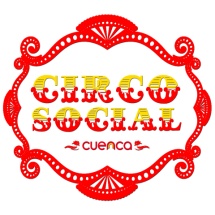 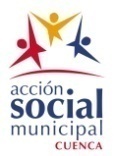 FICHA DE INGRESO PROYECTO  CIRCO SOCIAL CUENCA___________________________Firma del Técnico responsableFecha:1.-DATOS DE IDENTIFICACION DEL NIÑO, NIÑA, ADOLESCENTE O JOVENNombres y apellidos:Edad:                         Lugar y Fecha de Nac:Parroquia:                                                               Barrio:Calles:Referencia:Teléfonos casa:                                                         Tf. celular:Año de educación que cursa:                                 Ced:Centro educativo al que acude:Grupo étnico: Mestizo            Indígena            Afro ecuatoriano               Montubio            Otra etnia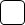 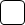 DISCAPACIDAD TIPO: visual        auditiva         lenguaje         intelectual  	  física        ninguna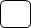 2.-DATOS DEL REPRESENTANTE LEGALNombres y Apellidos:Edad:Rol dentro del grupo familiar:Teléfono fijo:                                                          Tf. celular:Ocupación:Email:                                                                      3.-DESCRIPCIÓN SITUACIÓN POR QUE INGRESA EL NNA. 4.- A QUE GRUPO INGRESA EL  NNA.5.-DOCUMENTOS RECIBIDOS:CI. Representante legal                                           CI .Beneficiario directoAutorización uso de imagen                                   Ficha atención medicaFicha de diagnóstico                                                Ficha odontológicaEvaluación padres 	                    Foto carnet